Strategic Command Course (SCC) 2022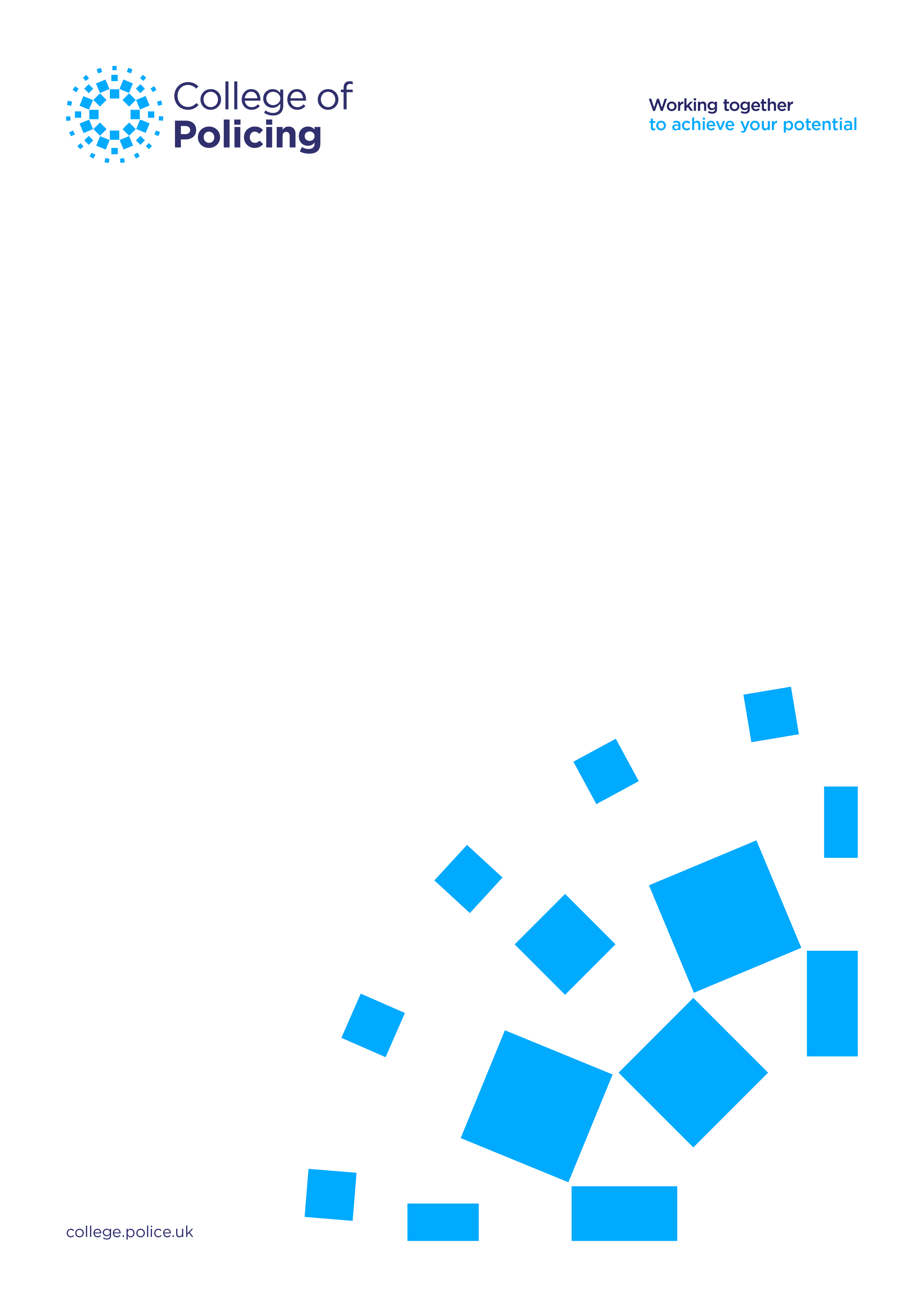 Biographical data monitoring formFor applications to:Senior Police National Assessment Centre (Senior PNAC)Senior Police Staff Assessment Process	External applications to attend the SCCIntroductionThis application form should be used by:police officers applying to attend the Senior PNAC to attain a place on the SCCpolice staff applying to attend the Senior Police Staff Assessment Process to attain a place on the SCCthose from external agencies applying to attend the SCCThis biographical data monitoring form should be completed alongside the Application process guidance notes. Complete all elements of the biographical data monitoring form and submit to SeniorSelection@college.pnn.police.uk using the subject ‘OFFICIAL (SECURE) SCC Bio Form [Applicant Name]’ by the application deadline. The application windows are:Friday 7 January 2022 – 11.59pm on Thursday 3 March 2022for those applying to attend Senior PNAC or the Senior Police Staff Assessment Centre May 2022 to attain a place on the next SCC 2022.Up until 11.59pm on Tuesday 31 May 2022for external applicants applying directly to the SCC 2022.How we use your data from this formIn accordance with the Equality Act 2010 it is good practice to know the composition of people applying to attend the Strategic Command Course (directly or via the Assessment Processes for the SCC) so that policing can build an accurate workforce picture.  We ask for your help to develop an understanding of workforce diversity so we can monitor any potential barriers faced and so that we can direct positive action initiatives and work towards creating an environment that is free from discrimination and promotes equality of opportunity, however providing this information is voluntary. The information you provide will be held by the College of Policing for the purposes outlined above and in accordance with Data Protection legislation (UK General Data Protection Regulation and the Data Protection Act 2018) and our duties under the Equality Act 2010. We process this information in line with Article 9 (2) (g) for reasons of substantial public interest. In this form we ask for your name so we can match your biographical data to your performance outcomes. Your information will be used to form anonymised statistics and reports that are high level and will not identify you or any other individual. From time to time, where there is a substantial public interest in doing so, anonymised statistical information may be shared or published, this may include categories of low numbers. Your information will only be held in an identifiable form for as long as is necessary by the College of Policing and in accordance with our retention schedule. You have certain rights regarding your personal data. For more information about your rights or for additional data protection information, please see our full privacy notice. SexWhich of the following options best describes your sex?					 Female Intersex Male Other, please specify: Prefer not to sayGender identityWhich of the following options best describes how you think of yourself? You may tick more than one box Male  Female Prefer to self-describe, please specify: Prefer not to sayIs your gender identity the same as the sex you were assigned at birth? Yes No Prefer not to sayMarital/partnership statusWhat is your marital/partnership status? Single, that is never married and never registered in a civil partnership Married Separated, but still legally married Divorced Widowed In a registered civil partnership Separated, but still legally in a civil partnership Formerly in a civil partnership which is now legally dissolved Surviving partner from a civil partnership Prefer not to saySexual orientationWhich of the following options best describes how you think of yourself? Bisexual Gay/Lesbian Heterosexual/straight Other, please specify: Prefer not to sayReligious belief/faithWhat is your religious faith/belief? Buddhist Christian (including Church of England, Catholic, Protestant and all other Christian denominations) Hindu Jewish Muslim Sikh No religion Other, please specify: Prefer not to sayEthnicityWhat is your ethnicity? Asian/Asian British – Bangladeshi Asian/Asian British – Chinese Asian/Asian British – Indian Asian/Asian British – Pakistani Asian/Asian British – Any other Asian background (please state): Black/African/Caribbean/Black British – African Black/African/Caribbean/Black British – Caribbean Black/African/Caribbean/Black British – Any other Black background 
(please state): Mixed/Multiple ethnic groups – White and Asian Mixed/Multiple ethnic groups – White and Black African Mixed/Multiple ethnic groups – White and Black Caribbean Mixed/Multiple ethnic groups – Any other mixed background (please state): White – British White – English White – Gypsy or Irish Traveller White – Irish White – Northern Irish White – Scottish White – Welsh White – Other White background (please state):  Arabic Other ethnic group (please state): Prefer not to sayDisabilityDisability is a physical or mental impairment, which has a substantial and long-term adverse effect on a person’s ability to carry out normal day-to-day activities. This includes progressive and long-term conditions from the point of diagnosis, such as HIV, multiple sclerosis, cancer, mental illness, or mental health problems, learning disabilities, dyslexia, diabetes, and epilepsy. This also includes ‘disabled’ as per the definition set out in the Equality Act 2010, as well as wider conditions, including neurodiversity.Do you consider yourself to have a disability according to the definition above? Yes No Prefer not to sayIf Yes please state the nature of disability:If Yes do you wish to be considered for a reasonable adjustment to assist you in the assessment process? Yes No Not applicablePregnancy and maternityWhich of the following best describes you? Currently pregnant Given birth in the last 26 weeks Neither pregnant nor given birth in the last 26 weeks Not applicable Prefer not to sayAcademic attainmentWhat is your highest level of academic attainment? Postgraduate (e.g. MSc/PhD) Degree/NVQ Level 5 A Level/NVQ Level 3 O Level/GCSE/CSE No formal qualifications Prefer not to sayCaring responsibilitiesDo you have caring responsibilities? Yes No Prefer not to sayFirst languageIs your first language English? Yes No Prefer not to sayIf No please specify your first language:Length of serviceWhat is your first date of service in the police?DD/MM/YYYY:Talent managementHave you been on any of these programmes?  High Potential Development Scheme Fast Track development programme Direct Entry Superintendent programme Prefer not to sayAbout the CollegeWe are the professional body for the police service in England and Wales.Working together with everyone in policing, we share the skills and knowledge officers and staff need to prevent crime and keep people safe.We set the standards in policing to build and preserve public trust and we help those in policing develop the expertise needed to meet the demands of today and prepare for the challenges of the future.college.police.ukLast name: Preferred name: Preferred name: Force:Date of birth (dd/mm/yyyy):Date of birth (dd/mm/yyyy):Entry route to the SCC:Entry route to the SCC:Entry route to the SCC:Police officer application for Senior PNACPolice officer application for Senior PNACPolice staff application for Senior Police Staff Assessment ProcessPolice staff application for Senior Police Staff Assessment ProcessExternal application to attend the SCCExternal application to attend the SCC